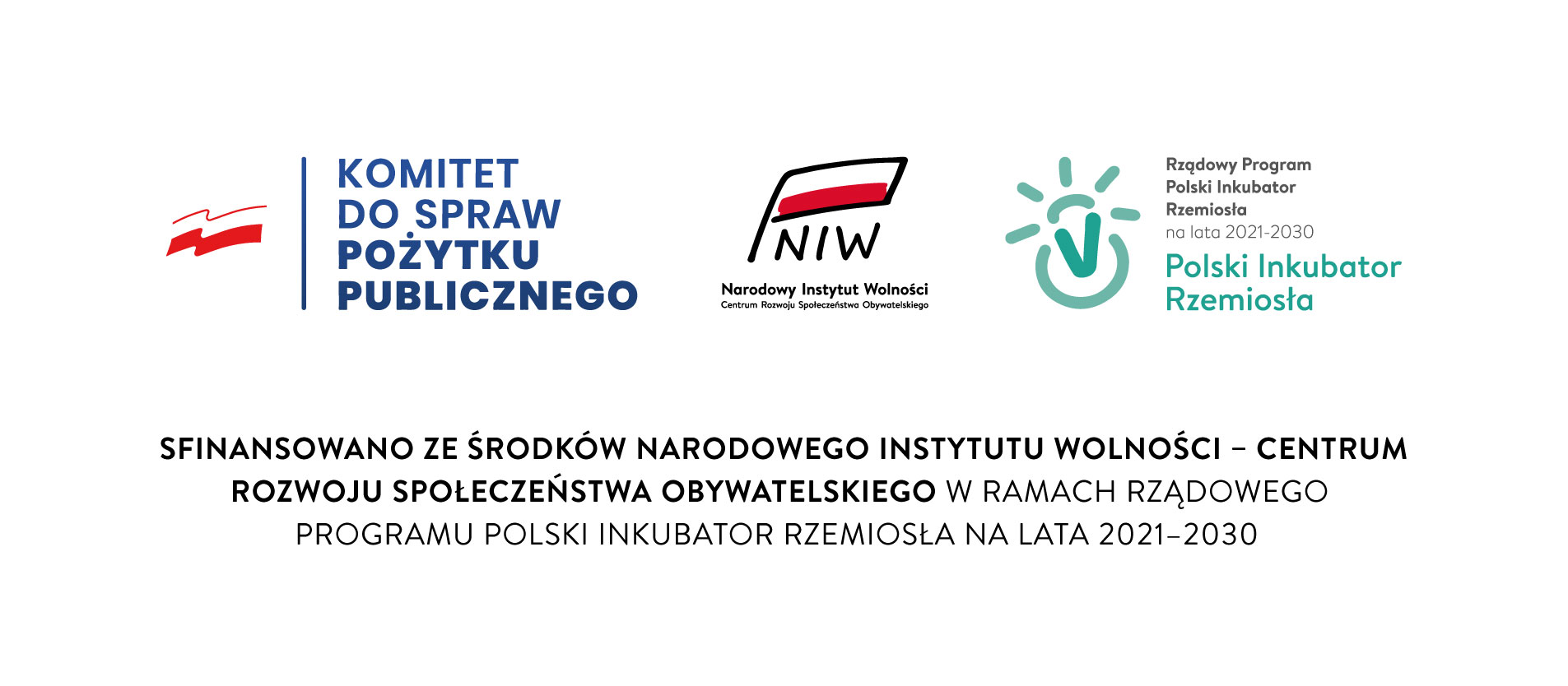 Wałbrzych, dnia 5.10.2022 r.ZAPYTANIE OFERTOWE NR 3/2022Na: wykonanie roll-upu personalizowanego Cechu Rzemiosł Różnych i Małej Przedsiębiorczości              w Wałbrzychu,  t-shirtów z oznakowaniem oraz plakatów informacyjnych A3    Dla Cechu Rzemiosł Różnych i Małej Przedsiębiorczości w Wałbrzychu, realizującego zadanie publiczne zlecone przez Narodowy Instytut Wolności – Centrum Rozwoju Społeczeństwa Obywatelskiego z siedzibą w Warszawie w ramach Programu Polski Inkubator Rzemiosła na lata 2021 – 2030 Edycja 2022. Dane zamawiającegoWnioskodawca i realizator zadania: Cech Rzemiosł Różnych i Małej Przedsiębiorczości     w Wałbrzychu    58 – 300 Wałbrzych, plac Magistracki 3    NIP 8860006578   reprezentowany przez Janusza Molendę Starszego Cechu       oraz Małgorzatę Lucińską Dyrektor CechuOkreślenie przedmiotu oferty, termin realizacji zamówienie dotyczy:- opracowanie graficzne  spersonalizowanego roll-upu z nazwą firmy, logotypem oraz oznakowaniem programu rządowego, z którego jest finansowany (jak w nagłówku zapytania) - wykonanie roll-upu zgodnie z projektem (wym. ok.: 85 x 198 cm) – szt. 1- t-shirty z nadrukiem - kolor biały- 100 % bawełna- nadruk w kolorze zielonym „wybieram rzemiosło” (tył) oraz  logotypem firmowym (przód)- szt. 100 w rozmiarze M (50 szt.) L (50 szt.) - wykonanie plakatu promocyjnego format A3 (z emblematami projektu jak w nagłówku   zapytania (w kolorze)  oraz krótkim tekstem (czarnym) – szt. 4termin realizacji zamówienia: maksymalnie do 17 października 2022 r.dodatkowe informacje: - nie dopuszcza się złożenia oferty częściowej i/lub wariantowej- nie przewiduje się udzielenia zaliczek na poczet wykonania zamówienia- wartość zamówienia należy wykazać w cenach brutto w polskich złotych  (PLN) do dwóch miejsc po przecinku- zamawiający dokona oceny i porównania ofert oraz wyboru oferty najkorzystniejszej w oparciu o kryterium ceny brutto – 100%- termin związania ofertą: siedem dni od terminu złożenia ofertyTermin i miejsce składania ofertOfertę należy złożyć do dnia 7 października 2022 r. do godziny 14:00.Osobiście w siedzibie Zamawiającego  jw., I piętro pokój nr 8 w godz. 8:00 – 14:00 od poniedziałku do piątku. Decyduje data i godzina wpływu do siedziby Zamawiającego.Osobiście w siedzibie Zamawiającego jw., umieszczając ofertę w skrzynce pocztowej oznaczonej numerem 8 na parterze budynku. Decyduje data i godzina wpływu do siedziby Zamawiającego.Przesyłką pocztową/kurierską na adres Zamawiającego jw., decyduje data i godzina wpływu do siedziby Zamawiającego.Na adres mailowy Zamawiającego: info@cech.walbrzych.pl – za „potwierdzeniem odbioru wiadomości”.Postanowienia końcoweKontakt z Oferentami w sprawach merytorycznych i w sprawach zamówienia w dni robocze od poniedziałku do piątku w godzinach od 9:00 – 14:00 pod numerem tel. 505 534 900, e-mail: info@cech.walbrzych.plPo wyborze najkorzystniejszej oferty, Zamawiający zawiadomi wszystkich oferentów, którzy ubiegali się o udzielenie zamówienia, o wyniku konkursu ofert. Protokół z wyboru oferenta zostanie na żądanie strony udostępniony zainteresowanemu.Zamawiający zastrzega sobie prawo zakończenia postępowania ofertowego bez dokonania wyboru którejkolwiek ze złożonych ofert, bez podania przyczyny takiego zakończenia. W przypadku skorzystania przez Zamawiającego z uprawnienia wskazanego powyżej, Oferentom nie przysługują żadne roszczenia z tytułu udziału w postępowaniu.     Dyrektor Cechu			Starszy Cechu(-) Małgorzata Lucińska		        (-)  Janusz Molenda